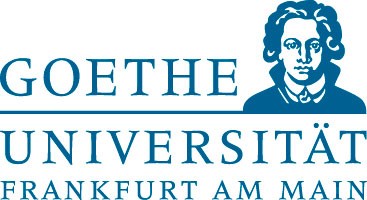 Employee record—student assistants and academic assistants—
Surname (and birth name, if different) 	Given name	 	 ☐ female	☐ maleDate of birth	 	Place of birth	 	Marital status	 	Health insurance fund	 	Social security number	 	Citizenship	 	Postcode, place of residence	 	Street address, house number	 	Email	 	Landline telephone no. 		Mobile no. 	Were you previously employed at this university?	☐ no	☐ yes (from/to)	_________________ Bank detailsAccount holder 	  								Bank	  								IBAN (22-Stellen)	D E_ _ | _ _ _ _ | _ _ _ _ | _ _ _ _ | _ _ _ _ | _ _BIC (8-11 Stellen)	_ _ _ _ _ _ _ _ _ _ _The following documents must also be provided:Social security questionnaire
Electronic wage tax deduction information (ELStAM)/Self-declaration
Certificate of enrolment for the current semester (for student assistants)
Proof of health insurance cover
—Only for student assistants who have completed a bachelor’s degree or intermediate diploma—Copy of degree certificate or of the intermediate diploma certificate plus documentation showing two further programme semesters have been successfully completed or (in the case of student teachers) confirmation of this from the Examinations Office.